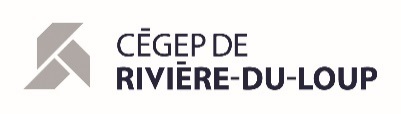 ACTIVITÉS – AUTOMNE 2018* Exige un abonnement au centre sportif 		** Aucun cours à la semaine d’étude du 8 au 12 octobre 2018Je consens à recevoir les communications électroniques en lien avec le Centre sportif du Cégep de Rivière-du-Loup.Nom :      	Prénom :      	Numéro d’admission (s’il y a lieu) :      	Programme d’études :      	Date de naissance :      /     /     	Âge :      	J’ai besoin d’un reçu :	 Oui  (disponible au D-012)	Non  Nom :      	Prénom :      	Numéro d’admission (s’il y a lieu) :      	Programme d’études :      	Date de naissance :      /     /     	Âge :      	J’ai besoin d’un reçu :	 Oui  (disponible au D-012)	Non  Nom :      	Prénom :      	Numéro d’admission (s’il y a lieu) :      	Programme d’études :      	Date de naissance :      /     /     	Âge :      	J’ai besoin d’un reçu :	 Oui  (disponible au D-012)	Non  Nom :      	Prénom :      	Numéro d’admission (s’il y a lieu) :      	Programme d’études :      	Date de naissance :      /     /     	Âge :      	J’ai besoin d’un reçu :	 Oui  (disponible au D-012)	Non  Nom :      	Prénom :      	Numéro d’admission (s’il y a lieu) :      	Programme d’études :      	Date de naissance :      /     /     	Âge :      	J’ai besoin d’un reçu :	 Oui  (disponible au D-012)	Non  Nom :      	Prénom :      	Numéro d’admission (s’il y a lieu) :      	Programme d’études :      	Date de naissance :      /     /     	Âge :      	J’ai besoin d’un reçu :	 Oui  (disponible au D-012)	Non  Nom :      	Prénom :      	Numéro d’admission (s’il y a lieu) :      	Programme d’études :      	Date de naissance :      /     /     	Âge :      	J’ai besoin d’un reçu :	 Oui  (disponible au D-012)	Non  Adresse :      	Ville :      		Code postal :      	Téléphone :	Cellulaire :      	 	Résidence :      		Bureau :      	Courriel :      		 (Vous recevrez une confirmation par courriel pour le début de votre activité)Adresse :      	Ville :      		Code postal :      	Téléphone :	Cellulaire :      	 	Résidence :      		Bureau :      	Courriel :      		 (Vous recevrez une confirmation par courriel pour le début de votre activité)Adresse :      	Ville :      		Code postal :      	Téléphone :	Cellulaire :      	 	Résidence :      		Bureau :      	Courriel :      		 (Vous recevrez une confirmation par courriel pour le début de votre activité)Adresse :      	Ville :      		Code postal :      	Téléphone :	Cellulaire :      	 	Résidence :      		Bureau :      	Courriel :      		 (Vous recevrez une confirmation par courriel pour le début de votre activité)Adresse :      	Ville :      		Code postal :      	Téléphone :	Cellulaire :      	 	Résidence :      		Bureau :      	Courriel :      		 (Vous recevrez une confirmation par courriel pour le début de votre activité)Adresse :      	Ville :      		Code postal :      	Téléphone :	Cellulaire :      	 	Résidence :      		Bureau :      	Courriel :      		 (Vous recevrez une confirmation par courriel pour le début de votre activité)Adresse :      	Ville :      		Code postal :      	Téléphone :	Cellulaire :      	 	Résidence :      		Bureau :      	Courriel :      		 (Vous recevrez une confirmation par courriel pour le début de votre activité)Adresse :      	Ville :      		Code postal :      	Téléphone :	Cellulaire :      	 	Résidence :      		Bureau :      	Courriel :      		 (Vous recevrez une confirmation par courriel pour le début de votre activité)JourCochez l’activitéHeureDuréeEndroitEndroitCoûtsCoûtsCoûtsCoûtsDébut des activitésFin des activitésS’adresser àS’adresser àJourCochez l’activitéHeureDuréeEndroitEndroitÉtudiantÉtudiant ext.Personnel du cégepPopulationDébut des activitésFin des activitésS’adresser àS’adresser àBadminton participatifLundi12 h1 hGymnaseGymnase10 $10 $ *10 sept. 20183 déc. 2018Stéphane LeBrunposte 2616Stéphane LeBrunposte 2616«Spikeball»Mardi12 h1 hSalle de combatSalle de combat10 $10 $ *4 sept. 201827 nov. 2018Stéphane LeBrunposte 2616Stéphane LeBrunposte 2616BadmintonMercredi12 h1 hGymnaseGymnase10 $10 $ *5 sept. 201828 nov. 2018Stéphane LeBrunposte 2616Stéphane LeBrunposte 2616Hockey bouleMercredi20 h 301 hGymnaseGymnase10 $10 $5 sept. 201828 nov. 2018Stéphane LeBrunposte 2616Stéphane LeBrunposte 2616Volley-ball masculinÀ venirÀ venirÀ venirGymnaseGymnaseÀ venir10 sept. 20185 avril 2019Stéphane LeBrunposte 2616Stéphane LeBrunposte 2616Yoga Lundi12 h1 hSalle de combatSalle de combat30 $50 $80 $80 $17 sept. 2018 10 déc. 2018Doreen Ross poste 2558Doreen Ross poste 2558Ent. fonctionnelLundi12 h1 h½ gymnase½ gymnase55 $80 $110 $110 $17 sept. 2018 10 déc. 2018Doreen Ross poste 2558Doreen Ross poste 2558Pilates au solLundi17 h1 hSalle de danseSalle de danse30 $50 $80$80$17 sept. 201810 déc. 2018Doreen Ross poste 2558Doreen Ross poste 2558Step cardio Lundi 18 h 1 hSalle de danseSalle de danse30 $50 $80 $80 $17 sept. 2018 10 déc. 2018Doreen Ross poste 2558Doreen Ross poste 2558Pilates au solLundi19 h1 hSalle de danseSalle de danse30 $50 $80 $80 $17 sept. 201810 déc. 2018Doreen Ross poste 2558Doreen Ross poste 2558Ent.fonctionnelLundi18 h 151 h½ gymnase½ gymnase55 $80 $110 $110 $17 sept. 2018 10 déc. 2018Doreen Ross poste 2558Doreen Ross poste 2558AquacardioLundi19 h 1 h 30PiscinePiscine110 $17 sept. 2018 10 déc. 2018Doreen Ross poste 2558Doreen Ross poste 2558AquazumbaMardi8 h 451 h PiscinePiscine80 $18 sept. 2018 11 déc. 2018Doreen Ross poste 2558Doreen Ross poste 2558Pilates au sol Mardi 10 h1 hSalle de danseSalle de danse30 $50 $80 $80 $18 sept. 201811 déc. 2018Doreen Ross poste 2558Doreen Ross poste 2558Pilates au solMardi11 h1 hSalle de danseSalle de danse30 $50 $80 $80 $18 sept. 201811 déc. 2018Doreen Ross poste 2558Doreen Ross poste 2558Pilates au solMardi 12 h1 hSalle de danseSalle de danse30 $50 $80 $80 $18 sept. 201811 déc. 2018Doreen Ross poste 2558Doreen Ross poste 2558YogaMardi 18 h1 hSalle de combatSalle de combat30 $50 $80 $ 80 $18 sept. 2018 11 déc. 2018Doreen Ross poste 2558Doreen Ross poste 2558Ent. fonctionnelMercredi 12 h1 h½ gymnase½ gymnase55 $80 $110 $110 $19 sept. 2018 12 déc. 2018Doreen Ross poste 2558Doreen Ross poste 2558Strong by ZumbaMercredi18 h 1 hSalle de danseSalle de danse30 $50 $80 $80 $19 sept. 2018 12 déc. 2018Doreen Ross poste 2558Doreen Ross poste 2558Ent. fonctionnelJeudi 18 h1 h½ gymnase½ gymnase55 $80 $110 $110 $20 sept. 2018 13 déc. 2018Doreen Ross poste 2558Doreen Ross poste 2558